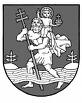 VILNIAUS LOPŠELIS-DARŽELIS „AITVARAS“Kodas 190032931, Pašilaičių g. 10, LT-06113 Vilnius. Tel. (8-5)  247 1732, tel./faksas (8-5) 247 17482016-04-11 Nr. SD-23DARBUOTOJŲ VIDUTINIS MĖNESINIS NUSTATYTASIS (PASKIRTASIS) DARBO UŽMOKESTISDirektorė				                     Alfreda Žilinskienė Pareigybės pavadinimas2015metai2016 metai2016 metaiPareigybės pavadinimas2015metaidarbuotojų, einančių šias pareigas, skaičiusI ketv.Direktorius135311353Direktoriaus pavaduotoja ugdymui9121912Meninio ugdymo pedagogas6671696Priešmokyklinio ugdymo pedagogas7003731Grupės auklėtojas61319615Logopedas4611622Direktoriaus pavaduotojas ūkio reikalams4261426Slaugytojas81187Dietistas1621175Sekretorius3251350Sandėlininkas3251350Auklėtojos padėjėjas32512350Naktinė auklė4221455Pastatų ir statinių priežiūros darbuotojas3251350Skalbėjas3251350Virėjas3253350Indų plovėjas3251350Pagalbinis darbininkas3251350Valytojas3251350Sargas2953318Kiemsargis3251350